61103 м. Харків, вул..Новопрудна,1, dnz279@kharkivosvita.net.ua НАКАЗвід  02.09.20 14                                                                             №___-аг            Про створення комісіїз перевірки стану готовності теплового господарствадо опалювального періоду 2014/2015 н.р.        На виконання наказу Міністерства палива та енергетики України № 620/378 від 10.12.08р., наказу управління освіти Адміністрації Дзержинського району Харківської міської ради від 11.05.2012р.  №191, з метою оцінки готовності теплових господарств:        НАКАЗУЮ:1.Створити комісію з перевірки стану готовності теплових мереж закладівосвіти району до опалювального періоду 2014/2015 н.р. у складі:Голова комісії:  - Коротун О.М., завідувач ДНЗ.,Члени комісії:  Дружиніна О.Г. – завідувач господарства.,                          Руцкий О.В. – робітник з обслуговування.,                         - Міщенко В.А. –інженер з технічного нагляду УОА.,	-	представник КП «ХТМ».,	- представник  Держенергонагляду.2. Забезпечити необхідні умови для роботи комісії.До 15.10.20143. Контроль за виконанням даного наказу залишаю за собоюЗавідувач ДНЗ №279     ____________О.М.КоротунЗ наказом ознайомлені:    Дружиніна О.Г.            Руцкий О.В.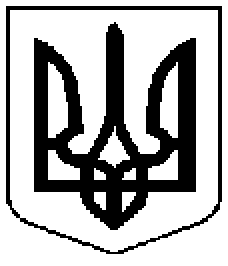 Комунальний заклад  	           Коммунальное  учреждение      «Дошкільний                            «Дошкольное        навчальний                                 учебное            заклад                                    учреждение   (ясла-садок) № 279                    (ясли-сад) №279      Харківської                           Харьковского городского      міської ради»                                  совета»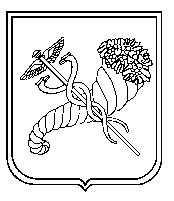 